         ALL WELCOME  to come & join us for Coffee, Cake & Chat                       (£1 donation)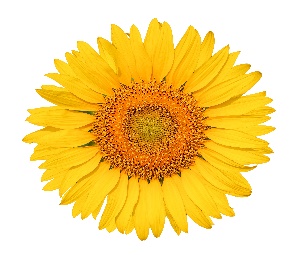      On these Mondays:                      12th September 202210th October 202210:30 – 12:00      At St. Mary & St. Edward’s Church  Meet and catch up with your friends, family 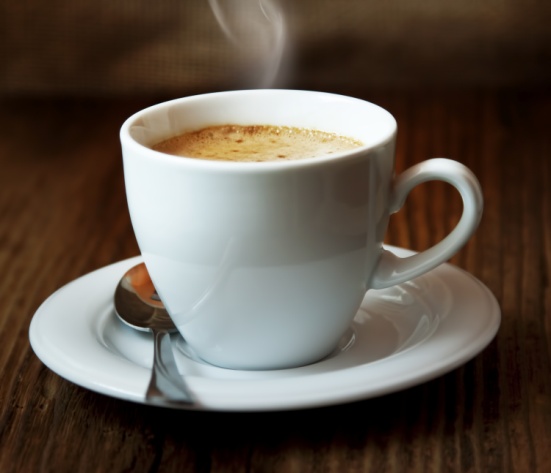          &   neighbours